Mieszkam w Polsce.Temat: Orzeł biały.4.05.2020r.Zajęcia z wykorzystaniem utworu literackiego.Posłuchaj Legendy o Lechu, Czechu i Rusie  Marty Berowskiej.„Legenda o Lechu. Czechu i Rusie”W bardzo dawnych czasach , kiedy wszyscy Słowianie mieszkali obok siebie, spotkali się trzej bracia, przywódcy rodzin: Lech, Czech i Rus. Bracia uradzili, , że nadeszła pora, by się rozdzielić i poszukać nowych krain na swoje siedziby. Ziemia, którą do tej pory zamieszkiwali nie może ich już wyżywić. W lasach brakuje zwierzyny, w rzekach ryb. Susza sprawiła , że zabrakło także zboża.- Cóż począć musimy poszukać nowych miejsc dla naszych rodzin- rzekł Lech , najmłodszy z braci.- Czas ruszyć w drogę , każdemu wyznaczymy inny kierunek. Znajdziemy nowe ziemie, żeby nam się żyło spokojnie i dostatnio- odpowiedział najstarszy brat Rus.I tak się stało. Podzielili się dobytkiem i każdy z braci ruszył w drogę na czele swojej gromady. Najpierw szły konne straże, za nimi wozy z kobietami i dziećmi, potem starszyzna plemienna , a na końcu pędzono stado bydła.Droga była trudna. Mijali wzgórza i doliny, znużeni szli dalej. Pewnego dnia rozdzielili się . Rus ze swoją rodziną powędrował na wschód, wybrał krainę równin  i zielonych stepów, poprzecinaną rwącymi rzekami.Niedługo potem odszedł na południe Czech ze swoją rodziną . Wybrał krainę górzystą , bogato zalesioną. Założył swoje państwo u stóp góry Rzip.Najdłużej ze swoim narodem wędrował Lech. Wytrwale podążał naprzód  i nie przeczuwał, że jego wędrówka wkrótce się zakończy. Pewnego dnia jego orszak zatrzymał się , bo ludziom i zwierzętom należał się odpoczynek. Stanęli więc na rozległej łące. W pobliżu biło źródło czystej wody, a rosnące nie opodal rozłożyste dęby dawały schronienie przed słońcem. Lechowi bardzo spodobała się ta kraina. Po uzgodnieniu ze starszyzną , zdecydowali, że mogą tu zamieszkać.- popatrzcie dookoła, ta ziemia wydaje mi się tak piękna , że chciałbym ją zagospodarować. Tu zbudujemy nowy gród – zaproponował Lech  zebranym współbraciom.Starsi mężczyźni zamilkli i pokiwali głowami. W końcu odezwał się najstarszy członek  rodu.  Westchnął i powiedział: -Myślę , że i dla nas  nadeszła pora, by zakończyć wędrówkę . Piękną ziemię wybrałeś ,Lechu . Zostaniemy tutaj i zbudujemy gród.-Tak , tak odrzekli wszyscy po cichu , bo byli już bardzo zmęczeni.- Czekam tylko na jakiś znak , który wskaże nam, że dobrze wybraliśmy miejsce na nasz dom- westchnął Lech i rozejrzał się . Zobaczył orła siadającego na gnieździe wśród gałęzi pobliskiego dębu.- To dobry znak!- zawołali wszyscy zebrani.- Ten ptak będzie nas chronił przed wszelkim złem – odrzekł Lech.Na polanie zbudowano gród , a potem miasto. Na pamiątkę orlego gniazda gród nazwano Gnieznem , a wizerunek orla znalazł się na herbie państwa polskiego , które  oto według tej legendy pochodzi od Lecha.Porozmawiaj z rodzicami na temat legendy. Odpowiedz na pytania:Jacy są bohaterowie legendy?Jak nazywał się brat , który założył państwo polskie?Co skłoniło Lecha do zbudowania grodu?Jak nazwano gród?Obejrzyj i omów wygląd flagi i godła PolskiZabawa ruchowa : Lecą orły. Dziecko szeroko rozkłada ręce i biega naśladując  lot orła. Na  sygnał do gniazda ląduje wykonując przysiad podparty.Wykonaj ćwiczenia1,2,3 w karcie pracy 5 s. 4,5.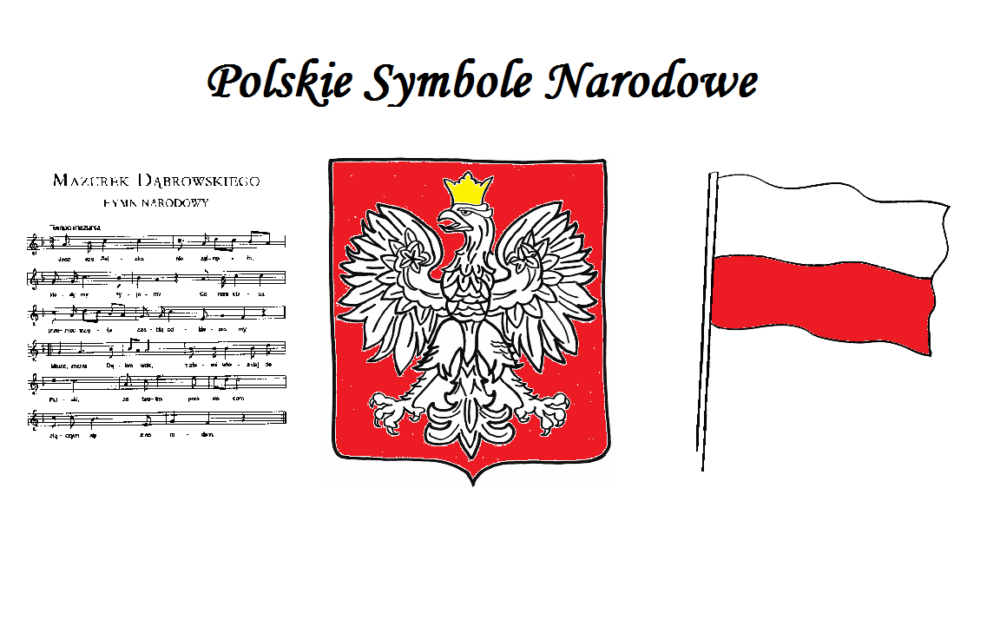 Zajęcia plastyczno- techniczne.Temat: Chorągiewka.Pomoce: patyczki do szaszłyków , kartka formatu A4 biała i czerwona , klej , prostokąt o wymiarach 5cmx20cm z grubego kartonu jako szablon do odrysowania flagi.Rozmowa na temat polskich barw narodowych.Wykonanie flagi. Dziecko otrzymuje patyczek od szaszłyków , wycina z papieru biały i czerwony prostokąt. Skleja biały i czerwony prostokąt po dłuższym boku, gotową flagę przykleja do patyczka .Zajęcie popołudniowe.Zagadki pantomimiczne : Jaki to zawód?. Dziecko , rodzic za pomocą gestów , ruchów ciała , pantomimy ciała prezentują wybrany zawód , zadaniem oglądającego jest odgadnięcie  scenki. Następuje zmiana ról.Pooglądaj książki lub ilustracje przedstawiające Polskę.Zabawy z piłką np. trafianie do kosza, kozłowanie ,rzucanie piłki itp.Spacer w poszukiwaniu wiosennych kwiatów.